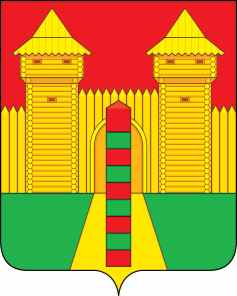 АДМИНИСТРАЦИЯ  МУНИЦИПАЛЬНОГО  ОБРАЗОВАНИЯ «ШУМЯЧСКИЙ   РАЙОН» СМОЛЕНСКОЙ  ОБЛАСТИПОСТАНОВЛЕНИЕот 17.03.2022г. № 131        п. ШумячиО необходимости реализации общественно значимого проекта «Обустройство	площадок накопления твердых коммунальных отходов на территории Шумячского городского поселения»На основании письма заместителя Губернатора Смоленской области –                     начальника Департамента Смоленской области по сельскому хозяйству и                             продовольствию А.А. Царева от 03.03.2022 года № 28/0461Администрация муниципального образования «Шумячский район» Смоленской области П О С Т А Н О В Л Я Е Т:	1. Реализовать в 2023 году общественно значимый проект «Обустройство                    площадок накопления твердых коммунальных отходов на территории Шумячского городского поселения, адрес местоположения: 216410, Смоленская область,                        Шумячский район, п. Шумячи.           2. Опубликовать настоящее постановление в информационном бюллетене                    «Шумячский вестник».           3. Контроль за исполнением настоящего постановления возложить на                    начальника Отдела городского хозяйства Администрации муниципального                       образования «Шумячский район» Смоленской области Л.А. Павлюченкову.Глава муниципального образования«Шумячский район» Смоленской области                                            А.Н. Васильев